EAEn irabazi-asmorik gabeko elkarteek joko patologikoari buruzko informazio eta prebentzio unibertsaleko jarduerak egiteko dirulaguntzakJardueraren memoriaENTITATEAREN ERREFERENTZIAZKO PERTSONAREN IDENTIFIKAZIO DATUAK, JUSTIFIKAZIOARI BURUZKO ELKARRIZKETETARAKO Izen-abizenak: Entitatean duen lanpostua, kargua, kondizioa edo ordezkaritza: Tel.: Mugikorra: Faxa: Helbide elektronikoa (e-mail): 1. INFORMAZIO OROKORRA 1.1.- Diruz lagundutako jardueraren izena: ______________________________________________________  __________________________________________________________________________________________  1.2.- Jardueraren deskribapen laburra (Eskaeran adierazitakoa kopiatu). 1.3.- Jardueraren lurralde-eremua. Kokapen zehatza (Proiektua EAEko zein zona, hiri, auzo edo udalerritan egin den) 2.- JARRAIPEN TEKNIKOA 2.1.- Proiektuaren garapenaren deskribapen laburtua (proiektua aurreikusitakoaren arabera garatu ote den eta haren garapenean izandako laguntzak eta aurkitutako zailtasunak eta aurreikusitako jarduerekiko aldaketa posibleak azaldu, baita pertsona hartzekodunen kopurua eta ezaugarriak ere. Zehaztu nola egin den proiektuaren jarraipena eta ebaluazioa).2.2.- Proiektuaren helburuak lortzea (azaldu zenbaterainoko laguntza eskaini duen proiektuak aurreikusitako helburuak lortzeko)2.3.- Emaitzak lortzea (deskribatu aurreikusitako emaitza eta hori neurtzeko erabilitako adierazleak, eta haren lortze-maila zehaztu) Zerrendarekin jarraitu, aurreikusitako hiru emaitza baino gehiago edukiz gero. 2.4.- Gauzatutako jardueren zerrenda 2.5.- Jardueren kronograma eguneratzea (2.4 idatz-zatian deskribatutako jarduerak zerrendatu eta jarduera bakoitzaren egikaritze-hilabeteak x batez markatu) 2.6.- Jarduera aurrera eramateko behar diren giza baliabideak: kuantifikazioa eta ezaugarriak (baita prestakuntza, trebakuntza eta identifikazioa ere). Kontratatutako pertsonen kasuan, adierazi behar da erakunde eskatzaileak zuzenean kontratatu dituen ala ez, eta kontratazioaren iraupena eta lanaldi mota. Pertsona boluntarioen kasuan, adierazi behar da astean zenbat ordu dedikatzen dioten jarduerari, eta boluntario-lan horren iraupena. Pertsona kontratatu edo boluntario bakoitzak aurkeztu den jardueraren fase desberdinetan betetzen dituen zereginak adierazi. 2.7.- Aurrekontuaren betetzea: nola bete den azkenean aurrekontua, dirulaguntza eskaeran adierazitakoak aldaketarik izan duen eta, izatekotan, zer eragin izan duen jardueraren gauzatzean.  3.- BALORAZIOA 3.1.- Proiektuaren balioespen orokorra (proiektuaren alderdi azpimarragarrienak balioetsi: emaitzak eta helburuak egindako jardueren bidez lortzea, aurrekontu-egikaritzea, esku-hartzearen hartzaile izan diren pertsonen partaidetza, etorkizuneko esku-hartzeetarako hobetu beharreko alderdiak, eta abar)3.2.- Genero-ikuspegia (proiektuaren ziklo osoan genero-ikuspegia zein neurritan txertatu den adierazi, hots, emakumeen eta gizonen egoera, baldintza eta premia desberdinen kontsiderazio sistematikoa, desberdintasunak ezabatzeko eta berdintasuna sustatzeko xedea duten helburu eta jardun espezifikoak txertatuz) 3.3.- Koordinazioa beste gizarte-erakunde eta erakunde publiko batzuekin (adierazi proiektua egikaritzean nola gauzatu den beste erakunde pribatu edo publikoekiko koordinazioa, baita etorkizunean egin daitezkeen lankidetza-lanak ere) JARDUERAREN JARRAIPEN EKONOMIKOA ERAKUNDEA: JARDUERA: JARDUERAREN GAUZATUTAKO AURREKONTUA JARDUERAREN DIRU-SARRERAK Donostia - San Sebastian, 1 –  01010 VITORIA-GASTEIZ JARDUERAREN GASTUAK JUSTIFIKAZIO KONTUA(Erantzukizun-deklarazioa, diru-laguntzaren zenbatekoari egotzitako gastua egiaztatzen duten ziurtagirien zerrenda jasotzen duena)JUSTIFIKATUTAKO ZUZENEKO GASTUAK 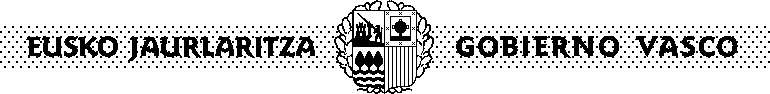 JUSTIFIKATUTAKO ZEHARKAKO GASTUAK Aurreikusitako hasiera-data:Egiazko hasiera-data:Aurreko datak bat ez badatoz, azaldu arrazoia:Amaiera-data:Egikaritzealdia, guztira:1. emaitza: Adierazleak: Iruzkinak: 2. emaitza: Adierazleak: Iruzkinak: 3. emaitza: Adierazleak: Iruzkinak: Aurreikusitako jardueraAmaituaEz da eginAurreikusi gabeko jardueraJarduera Urt.Ots.Mar.Api.Mai.Eka.Uzt.Abu.Ira.Urr.Aza.Abe.DIRU-SARRERAK ZENBATEKOA EHUNEKOA Erakunde onuradunaren ekarpena %0,00Diru-laguntzak (zehaztu jarraian) 0,00 €%0,00Segurtasun Sailaren (Joko eta Ikuskizunak) diru-laguntza %0,00%0,00%0,00%0,00Bestelako diru-sarrerak (zehaztu jarraian) 0,00 €%0,00%0,00%0,00%0,00%0,00DIRU-SARRERAK GUZTIRA 0,00 €%100,00Segurtasun Sailaren (Joko eta Ikuskizunak) diru-laguntza Bestelako   dirulaguntza Erakunde onuraduna Bestelako   dirusarrerak Guztira JARDUERAREN ZUZENEKO GASTUAK Langileak (nominak eta gizartesegurantzako gastuak) 0,00 €Profesional independenteen zerbitzuak 0,00 €Materialak 0,00 €Alokairuak eta errentamenduak 0,00 €Argitalpenak eta komunikaziojarduerak 0,00 €Bidaiak eta dietak 0,00 €Zuzeneko beste gastu batzuk (zehaztu jarraian) 0,00 €0,00 €0,00 €0,00 €0,00 €0,00 €0,00 €0,00 €ZUZENEKO GASTUAK GUZTIRA0,00 €0,00 €0,00 €0,00 €0,00 €ZEHARKAKO GASTUAK (zehaztu) 0,00 €0,00 €0,00 €0,00 €ZEHARKAKO GASTUAK GUZTIRA0,00 €0,00 €0,00 €0,00 €0,00 €GASTUAK GUZTIRA0,00 €0,00 €0,00 €0,00 €0,00 €EHUNEKOAK%0,00%0,00%0,00%0,00%0,00ZK. AGIRIAREN IZAERA IDENTIFIKAZIOAKONTZEPTUA EMAILEA DATA ZENBATEKOAEGOTZITAKO ZENBATEKOA EGOTZITAKO %-a Langileak (nominak eta erakundearen kontura diren Gizarte Segurantzako gastuak) Langileak (nominak eta erakundearen kontura diren Gizarte Segurantzako gastuak) Langileak (nominak eta erakundearen kontura diren Gizarte Segurantzako gastuak) Langileak (nominak eta erakundearen kontura diren Gizarte Segurantzako gastuak) Langileak (nominak eta erakundearen kontura diren Gizarte Segurantzako gastuak) 0,00 €0,00 €%0,001 %0,002 %0,00Profesional independenteen zerbitzuak Profesional independenteen zerbitzuak Profesional independenteen zerbitzuak Profesional independenteen zerbitzuak Profesional independenteen zerbitzuak 0,00 €0,00 €%0,00… %0,00%0,00Materialak Materialak Materialak Materialak Materialak 0,00 €0,00 €%0,00%0,00%0,00Alokairuak eta errentamenduak Alokairuak eta errentamenduak Alokairuak eta errentamenduak Alokairuak eta errentamenduak Alokairuak eta errentamenduak 0,00 €0,00 €%0,00%0,00%0,00Argitalpenak eta komunikazio-jarduerak Argitalpenak eta komunikazio-jarduerak Argitalpenak eta komunikazio-jarduerak Argitalpenak eta komunikazio-jarduerak Argitalpenak eta komunikazio-jarduerak 0,00 €0,00 €%0,00%0,00%0,00Bidaiak eta dietak Bidaiak eta dietak Bidaiak eta dietak Bidaiak eta dietak Bidaiak eta dietak 0,00 €0,00 €%0,00%0,00%0,00Zuzeneko beste gastu batzuk (zehaztu) Zuzeneko beste gastu batzuk (zehaztu) Zuzeneko beste gastu batzuk (zehaztu) Zuzeneko beste gastu batzuk (zehaztu) Zuzeneko beste gastu batzuk (zehaztu) 0,00 €0,00 €%0,00%0,00%0,00JUSTIFIKATUTAKO ZUZENEKO GASTUAK GUZTIRA JUSTIFIKATUTAKO ZUZENEKO GASTUAK GUZTIRA JUSTIFIKATUTAKO ZUZENEKO GASTUAK GUZTIRA JUSTIFIKATUTAKO ZUZENEKO GASTUAK GUZTIRA JUSTIFIKATUTAKO ZUZENEKO GASTUAK GUZTIRA 0,00 €0,00 €%0,00ZK. AGIRIAREN IZAERA IDENTIFIKAZIOAKONTZEPTUA EMAILEA DATA ZENBATEKOAEGOTZITA-KO ZENBATEKOA EGOTZITA-KO %-a 1 %0,002 %0,00… %0,00JUSTIFIKATUTAKO ZEHARKAKO GASTUAK GUZTIRA JUSTIFIKATUTAKO ZEHARKAKO GASTUAK GUZTIRA JUSTIFIKATUTAKO ZEHARKAKO GASTUAK GUZTIRA JUSTIFIKATUTAKO ZEHARKAKO GASTUAK GUZTIRA JUSTIFIKATUTAKO ZEHARKAKO GASTUAK GUZTIRA 0,00 €0,00 €%0,00JUSTIFIKATUTAKO GASTUAK GUZTIRA JUSTIFIKATUTAKO GASTUAK GUZTIRA JUSTIFIKATUTAKO GASTUAK GUZTIRA JUSTIFIKATUTAKO GASTUAK GUZTIRA JUSTIFIKATUTAKO GASTUAK GUZTIRA JUSTIFIKATUTAKO GASTUAK GUZTIRA JUSTIFIKATUTAKO GASTUAK GUZTIRA 0,00 €%0,00EMANDAKO LAGUNTZA EMANDAKO LAGUNTZA EMANDAKO LAGUNTZA EMANDAKO LAGUNTZA EMANDAKO LAGUNTZA EMANDAKO LAGUNTZA EMANDAKO LAGUNTZA 0,00 €%100,00